Title: Elucidating the effect of  Biochar-bentonite composite-based Seed balls for the Remediation of coal mining impacted Heavy metals contaminated SoilSupplementary MaterialFigures: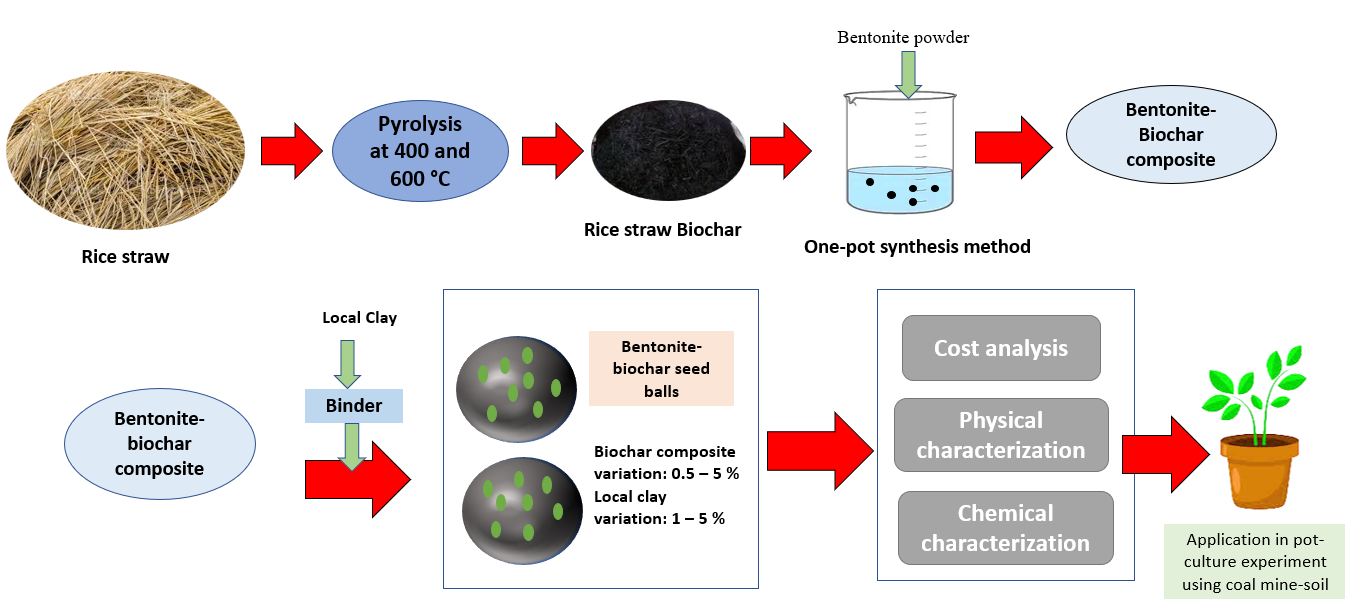 Figure S1: Methodology for the development of seed balls from rice-straw waste derived bentonite biochar composite and kaolinite to be implemented in the pot-culture study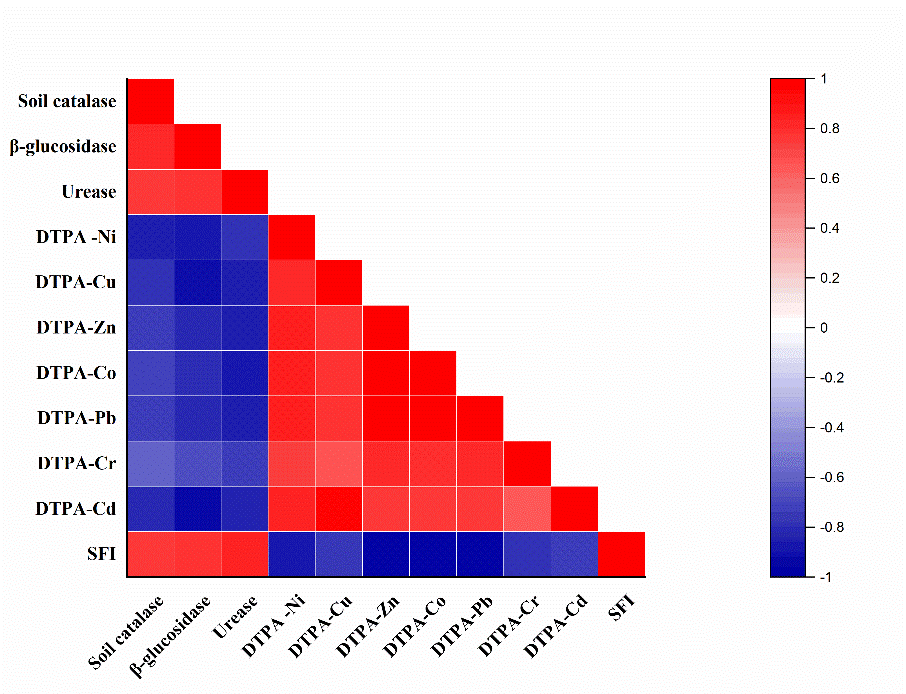 Figure S2: Correlation matrix among soil enzymes, DTPA-extractable heavy metals, and SFI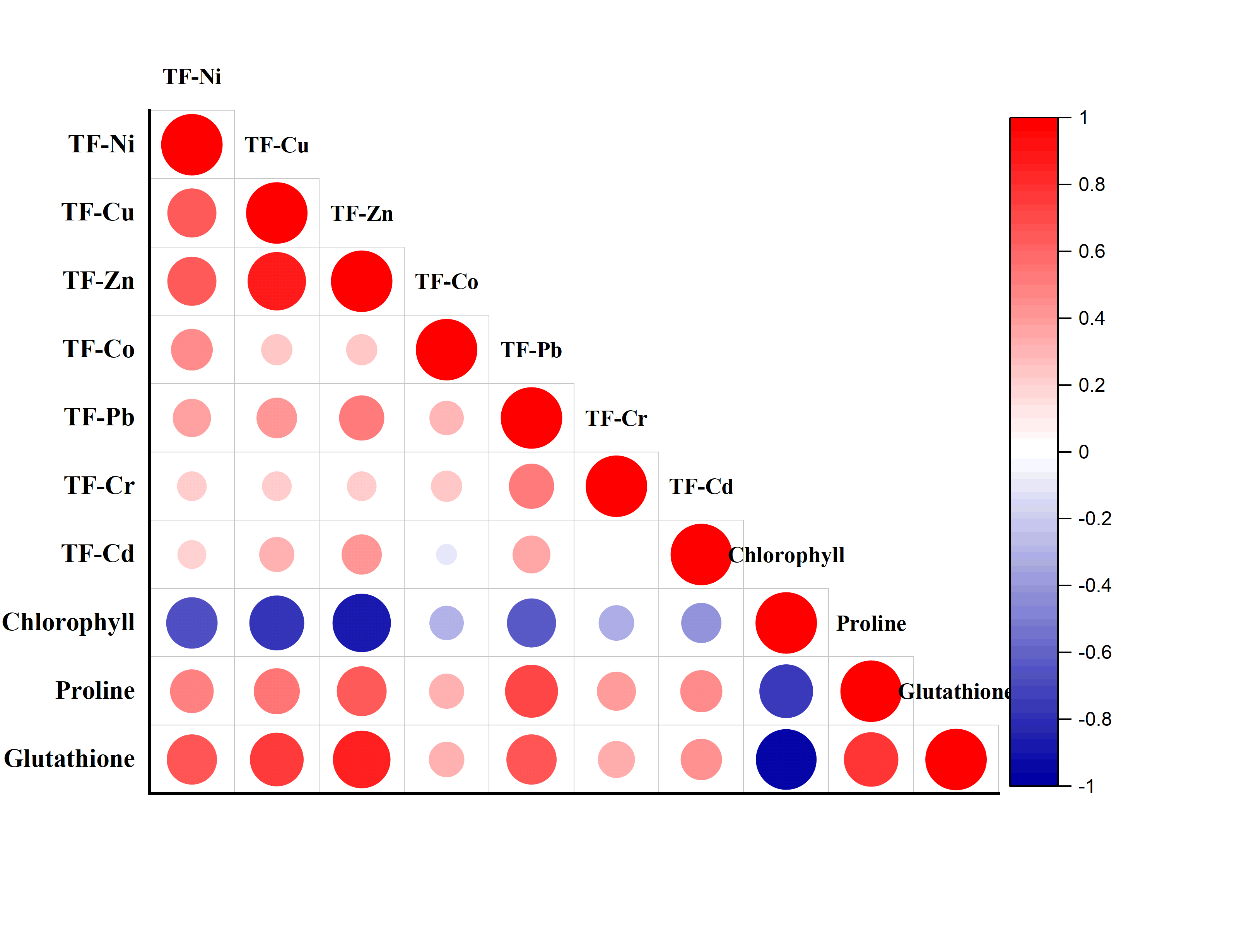 Figure S3: Correlation diagram among total chlorophyll, proline, glutathione, and translocation factor of heavy metalsTablesTable S1: Physicochemical characteristics of the kaolinite clayTable S2: Physicochemical characteristics of bentonite-biochar compositeTable S3: Physicochemical characteristics of the seeds balls developed through the combination of biochar-bentonite composite and kaoliniteTable S4: Post-pot-culture concentrations and variations of total heavy metals content in the amended soil (n = 3, mean ± S.D.)Table S5: Heavy metals in shoot and root parts of the Shorgham grassParametersValuespH7.78Cation exchange capacity (CEC) (cmol kg-1)13.89Zn (mg/kg)47.85SSA (m2/g)28Organic Matter %0.89Exchangeable Mg (mg/kg)38.39Exchangeable K (mg/kg)59.68Exchangeable Ca (mg/kg)118.42Available P (mg/kg)6.89ParameterValuesCarbon (%)41.67Hydrogen (%)2.12Nitrogen (%)2.16Oxygen (%)17.87Volatile Matter (%)47.58Fixed Carbon (%)11.48Mineral Matter (%)32.12 BET Surface area (m2/g)126.87pH8.50CEC (cmol kg-1)56.46Exchangeable K (g kg-1)7.62Exchangeable Ca (g kg-1)3.18Exchangeable Mg (mg kg-1)213.60Exchangeable Na (mg kg-1)344.20ItemspHExchangeable-K (mg kg-1)Exchangeable-Ca (mg kg-1)Exchangeable-Mg (mg kg-1)Available P (mg kg-1)Organic carbon %CEC (cmol kg-1)0.5B1C7.2983.4691.5330.277.831.5314.661B1C7.6890.2897.2635.569.291.8916.433B1C8.2498.44107.3937.4410.352.3418.295B1CB8.76108.21118.2440.2112.362.6823.220.5B3C7.6994.76102.3833.478.311.7717.241B3C8.13104.33114.7636.519.582.3119.433B3C8.42110.81122.3941.3911.322.4224.735B3C8.89123.21129.7244.5713.462.8326.890.5B5C8.0698.77108.6337.8210.112.0418.331B5C8.42109.43116.2943.7214.262.3822.323B5C8.84118.37124.7848.2417.292.5624.475B5C9.07128.38133.4354.3919.882.8826.44Ni (mg kg-1)Cu (mg kg-1)Zn (mg kg-1)Co (mg kg-1)Pb (mg kg-1)Cr (mg kg-1)Cd (mg kg-1)40.29±4.7117.24±0.5956.24±1.8119.32±0.7921.49±0.61124.38±3.551.02±0.02638.23±1.3716.43±0.6752.35±1.2816.44±0.4118.76±0.66120.66±4.160.96±0.01835.14±1.3513.2±0.3746.33±1.3313.86±0.5316.28±0.70115.29±3.210.93±0.02933.19±1.3711.16±0.4841.57±1.2911.29±0.3513.14±0.51111.32±3.980.88±0.02236.47±1.3316.12±0.5452.16±1.1817.48±0.6317.26±0.66121.39±3.530.95±0.02632.26±0.8313.25±0.3647.38±1.6314.54±0.4715.44±0.50116.44±2.460.89±0.02427.45±0.7211.69±0.4342.64±1.1010.19±0.3811.16±0.31111.28±2.200.82±0.01521.38±0.678.67±0.2137.31±1.248.76±0.248.35±0.24106.73±1.910.74±0.01333.28±1.3114.24±0.5249.36±1.3315.44±0.3314.48±0.46116.81±2.470.87±0.01828.64±1.1011.23±0.3543.38±1.5911.38±0.3010.33±0.39111.39±2.300.81±0.1923.19±0.727.64±0.2438.44±1.267.28±0.237.14±0.21105.24±1.980.74±0.01720.33±0.675.22±0.1432.17±0.845.26±0.144.22±0.1699.77±1.790.66±0.01949.97±1.9320.3±0.7962.19±2.4022.11±0.8624.82±0.82133.82±3.821.14±0.033SamplesNishoot (mg kg-1)Cushoot (mg kg-1)Znshoot (mg kg-1)Coshoot (mg kg-1)Pbshoot (mg kg-1)Crshoot (mg kg-1)Cdshoot (mg kg-1)0.5B1C2.042.315.241.682.147.210.0961B1C1.92.154.891.531.836.420.0833B1C1.721.894.671.321.614.760.0655B1CB1.551.644.331.121.363.210.0440.5B3C1.912.034.911.521.966.440.0781B3C1.681.774.621.281.644.890.0613B3C1.511.524.181.11.323.260.0425B3C1.241.283.910.841.062.540.030.5B5C1.161.714.431.211.524.380.0631B5C1.211.333.950.941.193.170.0363B5C0.941.123.450.620.852.340.0245B5C0.760.822.920.480.541.590.016Control3.973.267.432.22.7610.280.15Heavy metals in the Root partHeavy metals in the Root partHeavy metals in the Root partHeavy metals in the Root partHeavy metals in the Root partHeavy metals in the Root partHeavy metals in the Root partHeavy metals in the Root partNiroot (mg kg-1)Curoot (mg kg-1)Znroot (mg kg-1)Coroot (mg kg-1)Pbroot (mg kg-1)Crroot (mg kg-1)Cdroot (mg kg-1)0.5B1C2.882.596.112.062.4411.430.1261B1C2.612.295.731.732.179.770.1153B1C2.532.15.541.631.927.240.0975B1CB2.391.955.261.411.766.320.0730.5B3C2.622.365.841.772.299.450.111B3C2.312.115.51.481.947.330.0923B3C2.111.855.171.311.76.210.0655B3C1.921.644.861.021.425.190.0540.5B5C2.342.175.421.511.796.740.0871B5C1.951.785.11.061.535.220.0633B5C1.561.614.690.821.174.160.0425B5C1.321.484.20.660.883.340.02Control3.763.137.682.653.3128.260.2